10.03.2023Glede dotičnega razpisa imamo vprašanje lastništva, in sicer bi na razpis prijavili obnovo vhodnega portala na posestvo spomenika, ki predstavlja poseg v spomenik državnega pomena.Trenutno je lastnik dvorca Republika Slovenija, v upravljanju pa ga ima Y, vendar si na Občini prizadevamo za prenos lastništva od države na Občino.Ali smo vseeno upravičeni do prijave na razpis, saj je v razpisni dokumentaciji opredeljeno, da v zvezi z vprašanjem lastništva spomenika ne poteka noben postopek, in da vsaj v petih letih po koncu projekta ne bo prišlo do spremembe lastništva kulturnega spomenika, saj bi bilo v nasprotnem primeru sredstva potrebno vrniti?Naš aktualni razpis ni namenjen obnavljanju državnih spomenikov.Zanima me, zakaj ni možno vnesti fotografij kot obvezno fotografsko dokumentacijo v prijavo preko spletne aplikacija eJR na razpis JPR2-SVP-2023-24? Pri vsakem poskusu vnosa se izpiše opozorilo v oranžnem okvirčku z napisom napačen format datoteke, drugih navodil ni. Kaj je potrebno storiti, da bo to delovalo? V priponki pošiljam nekaj fotografij, ki jih, če je to možno, prosim prenesite v ustrezen format.JPG sprejme le, če je napisano z malimi črkami: jpg. Sicer pa lahko tudi skopirate v Word in prilepite.Prijavljam se na razpis za kulturno dediščino kot upravnik stavbe, zasebnik. Nimam digitalnega potrdila, ima ga pa hčer. Ali se lahko ona, v mojem imenu prijavi v eJR sistem in se v mojem imenu prijavi na razpis ter eventualno dodaja dopolnitve (če napiševa pooblastilo, ga podpiševa, skenirava in priloživa kot prilogo)? In pa ali je zame kot upravnika kulturnega spomenika, ki ima z lastnikom (moj zet) sklenjeno dosmrtno služnost uživanja in upravljanja s stavbo, dovolj, da priloživa lastnoročno podpisano pogodbo, ki sva jo sklenila, ali je potrebno kaj več? Na vsa vaša vprašanja je odgovor DA.V sklopu celovite obnove in spremembe namembnosti objekta, nameravamo zamenjati tudi nesimetrično in statično neustrezno ostrešje in objektu s štirikapnico  ,poleg izboljšanja gradbene konstrukcije, tudi povrniti prvotni izgled. Ker bo objekt po novem  namenjen za kmečko turistično namestitveno dejavnost, nameravamo v mansardi urediti dve sobiZanima me, ali je termoizolacijska obloga iz steklene volne in obloga iz požarno odpornih MK plošč upravičen strošek po tem razpisu ?Pri pregledu preteklih vprašanj (enak razpis 2021) sem namreč zasledil vaš odgovor, da gre za upravičen strošek. Prilagam sliko zaslona.Za vse posege imamo pridobljeno gradbeno dovoljenje, objekt je kulturni spomenik lokalnega pomena.Da, termoizolacija je upravičen strošek.Zanima nas ali pod obrazec št. 3 lahko priložimo primer v prilogi. Na Občini X ročnih obrazcev v Excelu ne delamo več, temveč skrbniki sami generirajo obrazec v programu Cadis.Oblika ni pomembna. Vsebina je pomembna.Zanima nas, kaj priložimo v aplikacijo za strokovni nadzor na gradnjo. Nadzor bo in je prikazan pod upravičene stroške projekta. Projekti še niso začeti. Ko izberemo izvajalca del, pristopimo k naročilu strokovnega nadzora. Priložite ponudbo nadzornika.Jaz prijavnico izpolnjujem v imenu občine (sem uslužbenec občinskega javnega zavoda) in prijavljen sem s svojim digitalnim potrdilom. Kako bi lahko končno verzijo prijavnice podpisal župan z digitalnim podpisom?Župan vas lahko pooblasti za oddajo vloge in njemu ni treba podpisovati. Lahko pa na koncu vloge izberete oddajo po pošti, vlogo natisnete in jo on podpiše.Kako se sploh odda prijavnica in kako se natisne? Poskusil sem vse mogoče in teh funkcij ne najdem.Na koncu izpolnjene vloge pridete to tega.V razdelku "Moje vloge" so se mi nabrale že tri. Kako lahko odstranim tiste, ki jih ne rabim oz. sem jih ustvaril pomotoma?Ne morete jih odstraniti, vendar vas naj to ne moti. Ne vem pa, zakaj začenjate novo vlogo, ker lahko spreminjate staro do oddaje.Ali pri Izjavi o uskladitvi NRP navedemo samo upravičene stroške, ki bi jih črpali v letu 2024, ali navedemo tudi neupravičene stroške (projektna dokumentacija), ki bodo nastali v letu 2023 iz istega NRP-ja?V NRP morate zaradi vašega proračuna imeti celotno vrednost projekta, pri nas pa prijavite le upravičene stroške.Prijavili bomo dela na sklop 2, pridobljeno imamo KVS in ponudbo izvajalca, ki je potrjena s strani odgovornega konservatorja, kjer je razvidno, da potrjuje konservatorsko-restavratorske posege. Ali je v tem primeru potrebno pridobiti oz. priložiti prijavi na javni razpis tudi potrdilo ZVKDS, ki je kot predloga objavljeno v aplikaciji eJR?Da, je potrebno.08. 03. 2023Ali mora prijavitelj na sklop 1, ki je župnija tudi predložiti DIIP?Ne.Poizkušamo izpolniti spletno vlogo na javni razpis Javni razpis za izbor kulturnih projektov na področju nepremične kulturne dediščine in kulturnih projektov iz programa sanacije najbolj ogroženih in najpomembnejših kulturnih spomenikov v letih 2023 in 2024. V spletni vlogi Imamo skenirane dokumente v .pdf. Ko hočemo shraniti, napiše v zgornjem desnem kotu »Napačen format datoteke.Pooblastila ne  dovoli naložiti, velikost dokumenta 450 kb. V priponki. Prav tako nobenega drugega dokumenta ne gre naložiti  v .pdf.Končnice datotek popravite v .pdf (ne .PDF) in bi moralo biti vse v redu.Dovoljeni formati so: avi,bmp,doc,docx,gif,jpeg,jpg,mdi,mov,mp3,mp4,mpeg,mpg,,odg,odi,odp,ods,odt,pdf,png,ppsx,ppt,pptx,rar,rtf,tif,tiff,txt,wav,wpd,xls,xlsx,xml,xps,zipBomo razmislili, kako priti na sproti uporabnikom, ki pišejo z velikimi črkami končnice, zaenkrat pa vas prosim, če napišete z malimi.Pri izpolnjevanju vloge za aktualni javni razpis za izbor kulturnih projektov, sem hotela priložiti fotografije stanja v JPG formatu in mi program javlja, da je napačen format.V kakšnem formatu morajo biti fotografije?Program načeloma sprejme jpg format. Morda ga motijo velike črke. Druga rešitev je, da slike prekopirate v word in nato prenesete v program.Gre se za obnovo strešne kritine - skodli na kozolcu. Kako je z materialom, ki ga že imamo doma? Gre za skodle, ki jih že imamo na zalogi. Se to lahko da v ponudbo ali ne? DA.Prijava zahteva KV pogoje in datum njihove izdaje oz. da možnost za klik na NE - skladno z 10. odstavkom 29. člena ZVKD-1, na kar je treba vpisati podatke za KV soglasje.Ker mi je odgovorna konservatorka napisala, da so KV pogoji iz leta 2020 za mojo domačijo, ki jo prijavljam na razpis, vsebinsko nespremenjeni, čeprav starejši od 2 let, in da jih bo zato preskočila in pripravila KV soglasje, domnevam, da kliknem na tem mestu prijave NE in nato samo vpišem podatke KV soglasja, ko ga bom prejela?Tako je.V sklopu obnove kulturnega spomenika želimo izvesti celostno obnovo, ki bo vključevala tako opravičene kot neopravičene stroške po javnem razpisu. Popis del s cenami želimo pripraviti za vsa potrebna dela. Zanima nas, ali lahko pripravimo popis del s cenami za opravičena in neopravičena dela skupaj, v enem popisu, v dokumentu DIIP in na prijavnici pa bi jih ločili. Lahko je en popis, s tem da jasno označite kaj so upravičeni stroški, katerih seštevek bo vrednost projekta, ki ga boste pri nas prijavili.06. 03. 2023Zanimam se za pojasnilo glede upravičenih stroškov, ki sodijo pod Sklop 1.Na sklop 1 bi prijavili zamenjavo strešne kritine. Zaradi dotrajane strehe in posledično zamakanja, je odpadel del stropa z zgodovinsko poslikavo.Konservator je v konservatorskih pogojih določil, da je pred zamenjavo strehe potrebno strop restavratorsko pregledati in po potrebi strop tudi utrditi.Izvajalcu je bilo naloženo tudi, da se po izvedeni sanaciji strehe, odpadlo poslikavo in strop vrne v prvotno stanje.Zanimamo se ali se stroški tovrstnih restavratorskih del lahko prijavi pod Sklop 1 in katera? (utrjevanje ? , rekonstrukcija odpadlega stropa in poslikave ?)Utrjevanje stropa bi načeloma lahko šlo pod sklop 1., nikakor pa ne restavratorska dela. Zato imamo sklop 2.V spletni aplikaciji je navedeno, da je v primeru gradbenega nadzora, potrebno pripeti pogodbo o gradbenem nadzoru. Ob tem sprašujemo, ali zadošča ponudba izvajalca, namreč pogodbe še nimamo.Zadošča ponudba.V razpisu je zahtevana kot priloga izpis NRP z označeno vrstico projekta in izpolnjen obrazec št. 3. 
Za namen prijave na razpis smo odprli nove NRP-je, vendar proračun še ni bil sprejet in je na omenjenih obrazcih zavedeno da gre za predlog oz v pripravi. Je to probelm, ali se pokrije s priložitvijo izjave o uskladitvi NRP-ja? Ali naj raje priložimo obrazec 3 za obstoječi NRP in k temu podamo izjavo o uskladitvi NRP? 
Priložite obrazec 3 za obstoječi NRP in izjavo o uskladitvi NRP.Občina je trenutno v obdobju začasnega financiranja. V razpisu je navedeno, da je potrebno v tem primeru predložiti proračun preteklega leta. Ali je potrebno predložiti prvotno sprejeti proračun ali Odlok o spremembi proračuna (rebalans)?Zadnji dokument, ki se nanaša na proračun, to je v vašem primeru odlok o spremembi proračuna in pa sklep o začasnem financiranju.V razpisu je kot priloga navedena tudi izjava-splošno in je pod tem napisanih 17 alinej (tj na strani 8 besedila razpisa) pa me zanima ali je za vsako alinejo potrebna posebna izjava ali je dovolj ena izjava, ki zaobseže vse alineje.Izjave samo obkljukate – vse po vrsti.Lastnik nepremičnine je občina, prav tako je upravljavec objekta Občina. Zanima nas, kaj se smatra kot uradno dokazilo o upravljanju.Ne potrebujete dokazila o upravljanju, saj ste lastnik.Prosimo za pojasnilo, ali pravilno razumemo, da pri merilu »Kriterij 3: zagotovljena lastna finančna sredstva prijavitelja projekta« dobi projekt 3 točke, če navedemo, da ima prijavitelj zagotovljena lastna finančna sredstva v višini 70,50 % vrednosti projekta (=upravičenih stroškov projekta). Razumete pravilno.Ali je izdelava replike originala kamnite plastike, ki je bila del celote na fasadi upravičen strošek?Da, če se s tem strinja in potrdi odgovorni konservator.Ali lahko investitor, ki prijavlja projekt na razpis JPR2-SVP-2023-24,
izvedbo potrebnih konservatorsko restavratorskih del in drugih del za reševanje objektov kulturne dediščine izbere tudi strokovne osebe zaposlene na Restavratorskem centru ZVKDS ali drugih javnih institucijah (muzeji...)?Prijavitelj mora priložiti PODROBEN POPIS DEL S KOLIČINAMI IN PREDRAČUNOM, datiran v letu 2022 ali 2023, ki ga pripravi projektant ali izvajalec, ne sme izdelati ZVKDS. Iz popisa del morajo biti jasno razvidni podatki o vrsti del, količinah na podlagi predizmer, vrednosti del na enoto in rekapitulacija stroškov. Popis del naj vsebuje samo tista dela, ki so predmet prijavljenega projekta in torej sodijo med upravičene stroške. Vsebina popisa mora biti skladna s kulturnovarstvenimi pogoji in soglasjem ZVKDS.Sprašujemo vas, v katero razpisno polje, zavihek predložimo zahtevano tehnično dokumentacijo in ali moramo popis del predložiti v potrditev RC?Odgovor: Na koncu poglavja PREDSTAVITEV PROJEKTA v rubriko Grafični prikaz predlaganih posegov.V istem poglavju pod točko 9 dodatna pogoja v primeru, da je Občina prijavitelj nas zanima, enako kot zgoraj kam vložimo:9.1Sprejeti in veljavni odlok o proračunuNRP za predmetno obdobje9.2Kopijo investicijske dokumentacijeSklep o potrditvi DIIP?Odgovor: Na koncu poglavja PRILOGE K PRIJAVNEM OBRAZCU.In še zadnje vprašanje - Ali imate že v naprej pripravljen osnutek izjave o uskladitvi NRP (9.1).Odgovor: DA. Na koncu poglavja PRILOGE K PRIJAVNEM OBRAZCU.Ali mora biti popis del in predračun potrjen s podpisom odgovornega konzervatorja ali vodje območne enote ZVKDS tudi pri sklopu 1?DA.Ali je potrebno potrdilo Restavratorskega centra ZVKDS tudi pri sklopu 1?NE.Ali so potrebni kulturnovarstveni pogoji in soglasje ZVKDS za izvedbo del v sklopu 1?Za vsak poseg v spomenik je potrebno pridobiti kulturnovarstvene pogoje (KVP) in kulturnovarstveno soglasje (KVS). V e-obrazcu morate vpisati številko izdaje KVP in KVS, ni jih pa potrebno prilagati.Imamo vprašanje glede upravičenosti stroškov, in sicer ali se upošteva, da je strošek nastal takrat, ko smo prejeli račun, ali takrat, ko so bili dela dejansko izvedena? Datum računa je merodajen.28. 02. 2023Prosimo za informacijo ali je dvoriščna površina, ki se nahaja znotraj grajskega kompleksa upravičen strošek. Grad je razglašen za kulturni spomenik lokalnega pomena v okviru katerega je vključena tudi omenjena dvoriščna površina, potrebna pa bi bila utrditev površine, ureditev odvodnjavanja po potrebi in menjava pohodne površine.DA. Dvoriščna površina, ki se nahaja znotraj grajskega kompleksa, je upravičen strošek.Prosimo za pojasnilo, kaj označimo pri vprašanju Trajanje in celovitost projekta – Dokončane začetne investicije.Prijavljamo Projekt obnova slamnate kritine, ki je samo del obnove spomenika. Menimo, da je potrebno označit prvo možnost: S predlaganimi posegi celovita obnova spomenika do konca leta 2024  še ne bo zaključena. Tako je.V JPR2-SVP-2023-24 v  sklopu 1 je navedeno, da mora biti enota kulturne dediščine razglašena za spomenik, v sklopu 2 pa za kulturni spomenik. Prosim za obrazložitev kakšna je razlika med spomenikom in kulturnim spomenikom?Ni razlike. »Kulturni spomenik« (oz. spomenik) je dediščina, ki je z aktom o razglasitvi razglašena za spomenik. Spomenik državnega pomena se razglasi z odlokom vlade, spomenik lokalnega pomena pa z odlokom predstavniškega organa občine.Leta 2012 sem s projektom kandidirala na 6. javni razpis za dodeljevanje sredstev iz naslova ukrepa 323 Ohranjanje in izboljševanje dediščine podeželja. Na žalost nisem bila uspešna.V tem času sem iz lastnih sredstev izvedla že nekaj del (zamenjava ostrešja, kritine, ometi).Takrat sem imela izdelano projektno dokumentacijo za vzdrževana dela, pridobljeno potrdilo   upravne enote, da ima objekt po samem zakonu uporabno dovoljenje.Imela sem tudi potrdilo Zavoda RS  varstvo kulturne dediščine, restavratorski center, ki mi je potrdil pregled popisa konservatorskih del).Imam soglasje Zavoda na PZI dokumentacijo za obnovo, po  kateri počasi izvajam dela. Ali moram to dokumentacijo  in soglasja novelirati.Da, morate. V mlinu, ki je kulturni spomenik lokalnega pomena v zasebni lasti, ki vključuje mlin, žago in domačijo, bi želeli prenoviti poškodovana mlinska kolesa in poškodovane dele lesene  konstrukcije mlina in žage. Zanima nas če je obnova koles/mlina upravičen strošek. Je upravičen strošek.Ali prijavljeni projekt dosega pogoj, da ima projekt zaprto finančno konstrukcijo, če ob vlogi/oddaji dokumentacije na javni razpis priložimo izjavo prijavitelja, da se sredstva za projekt zagotavljajo iz več različnih NRP? In izpise teh različnih NRP tudi priložimo prijavnemu obrazcu. Zavedamo se obveznosti, da bo skladno z določili razpisne dokumentacije potrebno NRP projekta uskladiti do oddaje prvega zahtevka, s tem namenom bomo tudi izpolnili in priložili izjavo o uskladitvi NRP. Dosega.A se stroški izdelave tehnične dokumentacije (DGD, PZI...) za izvedbo obnovitvenih/rekonstrukcijskih del smatrajo za opravičene stroške?Ne.Ali je lahko predmet prijave na Javni razpis objekt, ki se nahaja znotraj naselja, razglašenega za kulturni spomenik državnega pomena? Natančneje gre za objekt znotraj kulturnega spomenika državnega pomena X.Enota kulturne dediščine, na kateri bodo izvedeni posegi, mora biti razglašena za spomenik. Torej, objekt mora imeti svojo EŠD. Ker vaš objekt tega nima (je le del trškega naselja), se na naš razpis s tem objektom ne morete prijaviti.Na fasadi našega gospodarskega poslopja je prislonjen spomenik žrtvam NOB v naši vasi. Vpisan je v Register kulturne dediščine. Spomenik je načel zob časa , zato bi ga bilo potrebno nujno  obnoviti . Odločil sem se , da začnem postopek za njegovo obnovo. V sklopu njegove obnove bi  izvedli tudi njegovo premestitev na novo lokacijo prav tako na našem poslopju.Pred dvema letoma sem prejel kulturno varstveno soglasje . Danes pa sem prejel ponudbo za izvedbo del. Sprašujem pa vas glede možnosti financiranja omenjenega posega in sicer :Ali je morda odprt javni razpis za obnovo kulturne dediščine in katere so še druge ustanove, kjer bi lahko zaprosil za pomoč pri financiranju projekta ?Ravno sedaj imamo odprt razpis za obnovo kulturne dediščine.Prijavljali se bomo na sklop 1. Zanima me ali lahko navedemo, da imamo zagotovljenih 60,70% lastnih sredstev, v finančni konstrukciji pa da so pričakovana sredstva od ministrstva v višini 50% vrednosti investicije? Ali morata biti odstotka usklajena?Da, odstotka morata biti usklajena, kajti ob večji vaši udeležbi in posledično manjši naši, pridobite v vašem primeru dodatni dve točki pri ocenjevanju.Zanimam se za pojasnilo glede neobvezne priloge pri opisu stanja ogroženosti spomenika zaradi človekovih ali zunanjih vplivov.Katera oseba ali kdo je upravičen za podajanje strokovnega mnenja? Ali je to odgovorni konservator, je to konservator-restavrator, ki pripravi konservatorski načrt, je to strokovnjak iz področja statike, gradbeništva, krovstva, strokovna oseba iz restavratorskega centra ipd...?To je odvisno od predmeta, objekta, ki se obnavlja. Če gre za fresko, sliko, kip,…, je to konservator, če gre za oceno trdnosti zida je to statik, itd. – skratka oseba, ki je strokovnjak na tistem področju.Ali je za prijavo na JR potrebno predložiti že pridobljeno gradbeno dovoljenje, ali pa je dovolj, da je pridobivanje gradbenega dovoljenja v postopku? Slednje bi dokazovali z vložitvijo projektnih podlog soglasodajalcem, vključno z ZVKD?Če so dela takšna da je potrebno gradbeno dovoljenje, potem morate gradbeno dovoljenje predložiti že ob prijavi na razpis.Sprašujemo, ali je pri celostni sanaciji zvonika (demontaža pločevine, dobava in montaža CU pločevine, demontaža in izdelava lesene konstrukcije, zlatenje krogle, križa…) upravičen strošek tudi postavka izdelava strelovoda iz inox materiala in s sidri na pločevini na razdalji 60 cm, po steni pa na razdalji 80 cm  (strelovod speljan od križa do tal 2X - nova zakonodaja).Gre za namreč neupravičene stroške, kar je eksplicitno navedeno v besedilu javnega razpisa.Na javni razpis JPR2-SVP-2023-24 na sklop 1 bi prijavili projekt sanacije vlage v objektu kulturne dediščine (cerkve).Zaradi dolgoletne vlage, ki jo nameravamo sanirati, je notranjost in lesena plastika močno napadena z glivami, bakterijami, algami in črvojedna do te mere, da v kolikor  celostno ne saniramo celoten objekt izgubimo predmete v notranjosti. Problem je tudi v okuženosti celotnega prostora in prenašanju spor, bakterij in črvov v druge prostore.Zanima me, če v okviru projekta sanacije vlage v cerkvi lahko pod sklop 1 prijavimo tudi tretiranje proti algam, glivami in bakterijami in zaplinjanje proti črvojednosti. DAZanima me tudi kakšne načrte, skice potrebujemo za izvedbo odvodnjavanja in sanacijo vlage. Priložiti morate enostavno skico, ki jo lahko sami narišete, na kateri bo prikazano, kje (lokacija) se bodo izvajali posegi.V zvezi z aktualnim razpisom JPR2-SVP-2023-24 Ministrstva za kulturo me zanima naslednje: na objektu kulturne dediščine lokalnega pomena se načrtuje odstranitev celotne stare strešne konstrukcije, izdelava protipotresnega betonskega venca na obodu zidov, izdelava nove lesene strešne konstrukcije in prekritje z novo kritino, predpisano od ZVKDS. Ali je možno vse našteto prijaviti na zgoraj omenjeni razpis (je vse upravičeno?)Da, če je to vse v skladu s pogoji ZVKDS, ki vam mora tudi potrditi predračun s popisom vseh teh del.Na javni razpis JPR2-SVP-2023-24 bi pod sklop 1 prijavili zamenjavo strešnikov in delno rekonstrukcijo strešne konstrukcije na objektu kulturne dediščine. Prosim za pojasnilo katere načrte oz. tehnično dokumentacijo moramo priložiti prijavi.Predvidevam, da gre za privatno hišo. V tem primeru potrebujete za navedena dela predračun, potrjen s strani ZVKDS, skico predvidenega posega in nekaj fotografij. Skico lahko naredite sami.Prijavili bi izvedbo bariere proti kapilarni vlagi na zunanjih zidovih gradu ter obnovo portala na gradu. Pri obnovi portala gre za kamnoseška dela ter konservatorsko-restavratorski postopek. Zanima nas, če lahko to oboje prijavimo na sklop 1? DAAli lahko upravljavec prijavi sklop 1 (proti kapilarni vlagi), lastnik (občina) pa sklop 2 (obnova portala) za isti spomenik? NE MORE – gre za isti spomenik. Prijavite se lahko le na en sklop.Kaj mora priložit upravljavec, kot dokaz, da ima zaprto finančno konstrukcijo oz. da ima zagotovljena sredstva v višini najmanj 50%? Zaprtje finančne konstrukcije je razvidno iz podpisane e-vloge, in sicer iz finančnih podatkov, ki jih boste vnesli v priponko „finančna konstrukcija“, ki je sestavni del e-vloge (elektronski prijavni obrazec) ter potrjene izjave, ki je prav tako sestavni del e-vloge.Če se prijavi upravljavec in upravičeni stroški del znašajo npr. 70.000 eur; potem mora upravljavec imeti zagotovljenih 70.000 eur ali 35.000 eur? Pri sklopu 1 najmanj 50%, torej najmanj 35.000 EUR Ali mora upravljavec priložit DIIP-investicijsko dokumentacijo? Če prav razumem ne rabijo, ker ne gre za občino? Če je upravljavec javni zavod, ob prijavi ni potrebno prilagati investicijske dokumentacije.23. 02. 2023Lastniku in osebi za zastopanje izpolnjujem vlogo na Javni razpis za nepremično kulturno dediščino JPR2-SVP-2023-24 v aplikaciji eJR pod svojim uporabniškim imenom in geslom.Zanima me, ali je vloga pravilno oddana in zaključena, če vlogo jaz zaključim pod svojim uporabniškim imenom, jo kasneje natisnem  in jo lastnik podpiše, požigosa in priporočeno pošlje na MK?Ali mogoče za izpolnjevanje eJR obrazca potrebujem kakršnokoli poooblastilo s strani lastnika in osebe za zastopanje?Glede na to, da boste elektronsko vlogo oddali vi, potrebujete pooblastilo lastnika, ki ga pripnete v prijavnem obrazcu pri rubriki »Pooblastilo za zastopanje«.V okviru vsebine javnega razpisa, prosim za informacijo ali se torej za en kulturni spomenik sme prijaviti en projekt za sklop 1 in  en projekt za sklop 2. Dejstvo je namreč takšno, da je na kulturnem spomeniku veliko restavratorsko - konservatorskih del, katera bi se prijavila pod sklop 2 razpisa, ter prav tako druga dela, ki so nujno potrebna (fasada, stavbno pohištvo, idr.) in bi se prijavila pod sklop 1 razpisa. Torej pokritost del bi bila po sklopu ena in po sklopi dve, pri čemer pa se dela ne bi "pokrivala" in bi vsak sklop zajemal drugačna svojevrstna dela. Za en kulturni spomenik lahko oddate le eno prijavo. Vaša izbira je, na kateri sklop se prijavite.V letu 2023 imamo namen opraviti vzdrževalna dela na našem osrednjem trgu v centru X. Osrednji trg predstavlja spomenik Y. Na trgu sedaj parkirajo vozila, s projektom pa želimo trg zapreti in ga ustrezno obnoviti. Pridobljena imamo potrebno dovoljenja s strani Zavoda za varstvo kulturne dediščine OE Z). Za ureditev imamo izdelano PZI dokumentacijo. Glede na objavljen razpis nas zanima ali lahko kandidiramo na vaš razpis z vzdrževalnimi deli, ki se nanašajo na odstranitev sedanjega tlaku (asfaltna prevleka) ter ureditev celotnega odvodnjavanja ter položitev ustrezne pohodne površine, ki je usklajenega/odobrena s strani ZVKD OE Z. Trenutno smo v pripravi dokumentacije za izbor izvajalca za izvedbo del. Na vas se obračamo s prošnjo, ali lahko kandidiramo na vaš razpis? V mislih imamo Vzdrževalna dela Sklop 1 peta in šesta alineja: Dela v zvezi z zunanjo ureditvijo ob objektu: samo dela, ki so namenjena zaščiti pred hidrološkimi vplivi (npr. drenaža, odvodnjavanje..)Dela za ohranjanje arheološkega spomenika: dela, namenjena zaščiti in prezentaciji arheološkega spomenika, kot so posegi za zaščito pred škodljivimi vplivi talne in meteorne vode ter druga dela, namenjena ohranjanju in vzdrževanju varovanih sestavin spomenika in njegovih delov.Žal, ne morete. Nepremičnine znotraj naselbinskih spomenikov, ki same niso razglašene, niso predmet razpisa. Radi pa bi vas seznanili, da bo ministrstvo predvidoma konec leta 2023 objavilo javni razpis za revitalizacijo in obnovo kulturnih spomenikov v višini okoli 16 mio EUR. Razpis bo namenjen samo projektom občin V kohezijske regije (vrednost projektov do 1 mio EUR), ki bodo poleg investicij v obnovo kulturnega spomenika vključevali tudi aktivnosti za spodbujanje in oplemenitenje (kulturnega) turizma ter aktivnosti za spodbujanje javne (fizične, informacijske) dostopnosti do dediščine za vse državljane in obiskovalce. 22. 02. 2023Ali se lahko investitor prijavi za hkrati za sklop 1 in sklop 2, in zaprosi za skupno 250.000 EUR?8 POGOJI ZA KANDIDIRANJE NA JAVNEM RAZPISU Število vlog, ki jih predlaga posamezen prijavitelj, ni omejeno, vendar se mora vsaka vloga (projekt) nanašati izključno na en spomenik. Prijavitelj za posamezni spomenik lahko predloži le eno vlogo na sklop 1 ali eno vlogo na sklop 2. 20. 02. 2023Ali se zahtevek za izplačilo subvencije izda ob koncu oz. zaključku projekta, ali pa se zahtevki izdajo večkrat ob zaključeni posamični situaciji? Torej če bo projekt trajal dve leti, za dela, ki bodo zaključena v 2023 (do 31.10.) se izstavi zahtevek v l. 2023, za dela, ki bodo zaključena v l. 2024 pa potem v 2024?Da. Zahtevkov je lahko več, ne le ob koncu projekta.Investitor bo na spomeniku izvedel rekonstrukcijo, za kar je pridobil gradbeno dovoljenje.  Pod rekonstrukcijo sodijo dela povezana pod statično sanacijo, ki morajo biti popisana in vrednotena ločeno. Poleg rekonstrukcije pa bo investitor izvedel vzdrževalna dela (Dela v objektu, Dela na ovoju objekta,….)  Ali lahko investitor kandidira hkrati tako za Stroške, ki so navedeni pod točko  a) Vzdrževalna dela in pod točko b) Rekonstrukcija?  Da. Kako se dokazujejo lastna sredstva, ali zadošča samo izjava investitorja, ali pa se zahteva bančna izjava? Zadošča le vpis podatkov v e-vlogo in podpis e-vloge. Vse ostalo se v primeru odobritve projekta ureja s pogodbo. Ali se v projektu navajajo samo upravičeni stroški ali tudi stroški, ki sodijo med neupravičene (npr. inštalacijska dela, naprave za ogrevanje,…)?  Samo upravičene stroške. Vrednost lastnih sredstev pa se potem izračunava na celotno vrednost projekta (upravičeni + neupravičeni stroški)? Vrednost lastnih sredstev se izračuna od skupne vrednosti upravičenih stroškov.Ali so tri konkurenčne ponudbe za izvedbo del zahtevane pred oddajo vloge? NE, za prijavo zadošča ena ponudba. In se hkrati predloži utemeljitev izbora najugodnejše? Ne, v tej fazi ni potrebno. Navedeno se zahteva v primeru odobritve projekta pred sklenitvijo pogodbe.Pišemo vam kot upravnik večstanovanjske stavbe v mestnem jedru, objekt ima status »spomenika«. Na objektu je po navodilih pristojne dimnikarske službe potrebna nujna obnova zidanih dimnikov, ker so dotrajani in predstavljajo nevarnost stavbi. Alternativa bi bila montažni dimniki, hitra in poceni rešitev za etažne lastnike stavbe. Vendar rešitev ni v skladu s pogoji Spomeniškega varstva, kjer se pogojujejo izključno zidani dimniki zaradi statusa stavbe.Ali v zadevi naveden razpis namenjen tudi tovrstnim sanacijam ? DA. Veljajo kakšni posebni pogoji, na katere lahko takoj opozorite za konkretni primer in bodo vplivali na pridobivanje sredstev po tem razpisu ? Pogoji so enaki za vse prijavitelje na razpis. Ali pravilno razumemo, da bi potrebna sanacija sodila v sklop 1 tega razpisa ? DA.  Ali višina 200.000 € pomeni skupno višino vseh sredstev, ki so na voljo in to za obe leti skupaj 2023 in 2024? To je najvišji znesek, ki ga prijavitelj lahko za prijavljeni in izbrani projekt prejme od Ministrstva za kulturo. Kdaj boste projekt izvedli, določite sami.X ima v načrtu obnoviti Spomenik Y. Ali so predmet sofinanciranja po tem javnem razpisu tudi vzdrževalna dela na spomenikih te vrste?DA.Višina sofinanciranja znaša iz sklopa 1 do 50 %. Ali lahko ostalih 50 % pridobim npr. še iz Eko sklada in kandidiranja sredstev iz občinskih razpisov, ali se žal to vse izključuje?Denar za vaš delež pri projektu lahko pridobite tudi iz drugih virov (Eko sklad, občina,…). Pri tem je treba paziti le, da ne bo šlo za dvojno financiranje, to je, da isti račun ne bo plačan iz dveh različnih virov.Na naslovu X stojita:i) stanovanjska hiša inii) pripadajoče gospodarsko poslopje.Gre za parceli s parcelno številko Y, ki se nahajata na območju kulturnega spomenika:iii) objekt A EŠD: B,iv) objekt C, EŠD D, inv objekt E, EŠD Fvi)objekt G, EŠD HPogoj za prijavo na sklop 1 javnega razpisa JPR2-SVP-2023-24 je, da mora biti enota kulturne dediščine, na kateri bodo izvedeni posegi, razglašena za spomenik.Ali se lahko na razpis prijavi obnova pripadajočega gospodarskega poslopja? Ali le hiša kot spomenik izpolnjuje ta pogoj?Odlok o razglasitvi spomenika X izrecno navaja le hišo s kužnim znamenjem, gospodarskega poslopja pa ne, zato se lahko prijavite le s hišo in kužnim znamenjem. Predmet razpisa tudi niso nepremičnine znotraj naselbinskih, krajinskih in arheoloških spomenikov, ki same niso razglašene za spomenik.V primeru, da se lotevamo obnove dela stavbe (rekonstrukcija poškodovanega in ogroženega portala) in bo investicija zaključena leta 2023, ali se v tem primeru šteje, da gre za celovito obnovo spomenika, ki bo zaključena. Zaprtje finančne konstrukcije dokazujete s podpisom priponke »finančna konstrukcija« ter potrditvijo postavke v izjavi.Zaključena investicija pomeni, da je celovita obnova spomenika končana – ne gre za del spomenika.Na podlagi JR se na vas obračamo z vprašanjem glede 4. točke na strani 7 (Pogoji za sklop 2). Dne X imamo predvideno občinsko sejo na kateri se bo potrdil proračun za leto 2023, kar pomeni, da bo proračun veljaven dne X (po objavi v Ur. l. RS), sprejet pa že dne Y. Zanima nas ali vlogo lahko oddamo takoj po sprejetju proračuna ali moramo počakati, da je proračun veljaven? Iz zapisanega pogoja v točki 4. ni razvidno ali je potrebno prilagati veljavni akt, izpis načrta razvojnih programov itd. (kot pri Pogojih za sklop 1, stran 7). Ali zadostuje izjava?Pri sklopu 2 tega pogoja ni – torej ni potrebno predložiti veljavnega proračuna (NRP) in ne investicijske dokumentacije.Ali se lahko prijavi projekt, ki bi ga izvajali samo v letu 2024? DAAli lahko prijavo odda javni zavod, ki ga ja ustanovila občina in ima v upravljanju objekt razglašen za kulturni spomenik?  DA. Ali v tem primeru ni potrebno izdelati investicijske dokumentacije in uvrščati projekt v NRP, kot če bi to morala storiti občina ? V primeru, da je investitor projekta občina, mora že pri prijavi priložiti vse omenjene dokumente. Sicer bomo – glede na vrednost projekta ter skladno z uredbo o enotni metodologiji za pripravo in obravnavo investicijske dokumentacije na področju javnih financ – dokumente zahtevali pred sklenitvijo pogodbe, če bo projekt odobren. (9.točka velja samo, če je prijavitelj občina, sklop 1), sklop 2 ne zahteva teh prilog, če je prijavitelj občina. Občina ima trenutno v proračunu NRP , iz katerega financira med drugim tudi investicijsko vzdrževanje in nakup opreme  kulturnim zavodom (če bi bili prijavitelj občina, bi lahko posredovali ta NRP in seveda izjavo, da bomo do prvega zahtevka NRP uredili poimensko, vsebinsko, časovno in finančno? DAZa posege bi lahko priložili projektantski popis in sheme, ali je potreben celoten PZI (razmišljamo o strehi ali o sanaciji drenaže, odvodnjavanje). Ni potrebno celotnega PZI, temveč popis s količinami in predračunom ob upoštevanju navodili iz prijavnega obrazca.Ali je sprejemljivo, da predmet prijave, ki ima EŠD X, ni razglašen kot spomenik? Leta Y je bilo zemljišče, kjer se nahaja stavba oz. predmet prijave izvzet iz širšega območja, ki je tvorilo spomenik državnega pomena.Ali to pomeni, da ob prijavi, v kriteriju 2 predmet prijave prejme 0 točk ali je to razlog za izločitev?Razpisni pogoj je, da je enota kulturne dediščine, na kateri bodo izvedeni posegi, razglašena za spomenik. Če ima enota EŠD (je vpisana v Register kulturne dediščine), ni pa razglašena za spomenik (spomenik se razglasi z odlokom vlade oz. občine), ne izpolnjuje razpisnega pogoja.V spominu imam, da smo pred 2 leti potrjevali predračune oz. popise del za zadeve, ki se tičejo Sklopa 2, torej za tiste zadeve, ki jih ne potrjuje RC ZVKDS. Je to potrebno? V razpisu tega nisem zasledil, kot rečeno pa se spomnim, da sem leta 21 to počel. Prijavitelj mora priložiti PODROBEN POPIS DEL S KOLIČINAMI IN PREDRAČUNOM, datiran v letu 2022 ali 2023, ki ga pripravi projektant ali izvajalec, ne sme ga izdelati ZVKDS. Iz popisa del morajo biti jasno razvidni podatki o vrsti del, količinah na podlagi predizmer, vrednosti del na enoto in rekapitulacija stroškov. Popis del naj vsebuje samo tista dela, ki so predmet prijavljenega projekta in torej sodijo med upravičene stroške. Vsebina popisa mora biti skladna s kulturnovarstvenimi pogoji in soglasjem ZVKDS.Dokument mora biti potrjen s podpisom in žigom pripravljavca ter odgovornega konservatorja (ali vodje območne enote) ZVKDS.To je navedeno v prijavnem obrazcu v aplikaciji eJR, kamor prijavitelj pripne predračun.Rekapitulacija za objekt X ima 200 strani. Ali zadostuje če ožigosam samo končno ponudbo in dopišem, da so popisi priloženi?Da, zadošča.Razmišljamo o prijavi objekta X, je pa območje spomenika večje, kot je območje lastništva občine. Prosim za nasvet, kako pristopimo v tem primeru. Na ZVKDS Y so nam svetovali, naj povprašamo za nasvet tudi vas.Pri kulturnem spomeniku X je v strokovnih zasnovah za razglasitev pri opisan/varovan tudi Y, ki ga nameravate prijaviti (torej ne gre za primer, ki je izvzet iz razpisa). Ker je občina lastnica parcele, kjer stoji Y, lahko posege na Y prijavite na razpis. Ostalih posegov na območju, kjer občina ni lastnica, pa brez soglasja solastnikov ne smete prijaviti.17. 02. 2023Prosila bi za pomoč pri prijavi na JPR2-SVP-2023-24. X bi se prijavila na sklop 2 in bi mi na občini za njih pripravili prijavo. Ali to gre, da se pri nas registriramo v e-aplikaciji in pripravimo prijavo, katero potem upravičenec podpiše in pošlje priporočeno po pošti na vaš naslov?Na podlagi pisnega pooblastila, ki vam ga bo dal pooblastitelj in ga boste pripeli na za to predvideno mesto v aplikaciji, vi lahko storite vse v njegovem imenu. On ne rabi nič podpisovati in pošiljati.Zanima nas, ali je možno dobiti prijavnico na razpis JPR2-SVP-2023-24 v word oz. pdf oblikiObrazca v PDF ali Word obliki nimamo. Je pa možno prijavni obrazec pregledati – brez izpolnjevanja – tako, da kliknete na znak (simbol) očesa – na sliki smo rdeče obkrožil.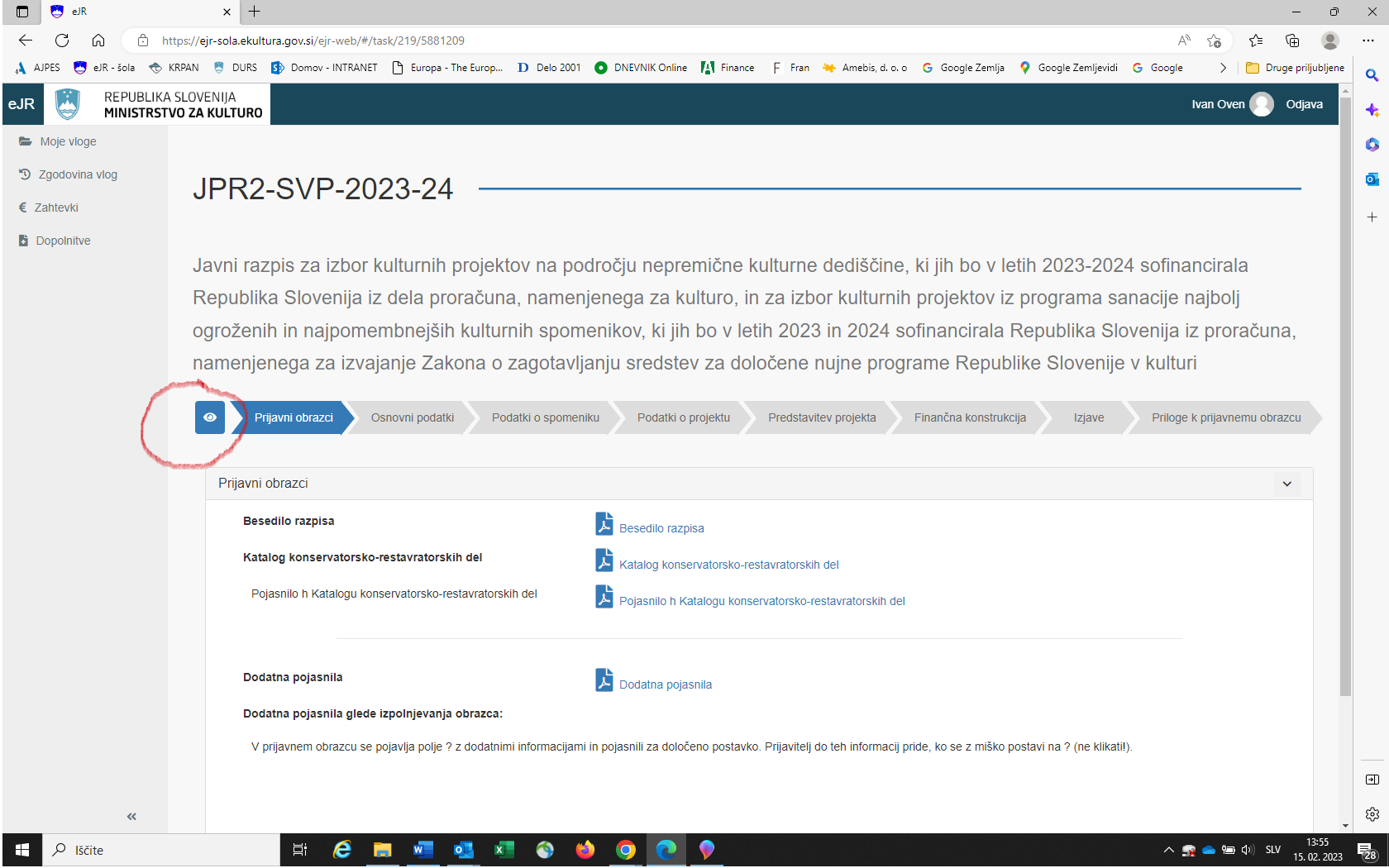 Vljudno prosim za odgovore na spodnja vprašanja glede javnega razpisa za izbor kulturnih projektov na področju nepremične kulturne dediščine in kulturnih projektov iz programa sanacije najbolj ogroženih in najpomembnejših kulturnih spomenikov v letih 2023 in 2024:Ali lahko priložimo fotografije iz leta 2021 – ko se je projekt neuspešno potegoval za enak JR MK? Stanje se od takrat ni spremenilo, le poslabšalo. Fotografije iz leta 2021 so v redu.Ali je potrebno v vlogo vnašati zneske po stalnih ali tekočih cenah? Na predračunu je namreč znesek v stalnih cenah, v DIIP-u pa v virih finanicranja v tekočih cenah, tako da je odstopanje. Kaj je potem potrebno vnesti v vlogo? Vrednosti so lahko po tekočih cenah, vendar pa bodite pozorni, da bo usklajeno s finančno konstrukcijo.Kar se tiče vrednosti investicije – v predlogi finančne konstrukcije je navedeno, da so osnova podatki iz priloženega predračuna. Ta pa je v stalnih cenah. Torej lahko v eJR vnesemo samo vrednosti v stalnih cenah, od katerih se nato izračuna delež sofinanciranja. fizične osebe ali Fizične osebe oz. župnije morajo upoštevati stalne cene (večina prijav). Pri občinah upoštevamo, da v investicijski dokumentaciji projekt vrednotijo po tekočih cenah, ki jih lahko navedejo tudi v prijavi, trenutna ponudba pa je zato lahko nižja. Zanima me pri kriteriju št. 5, in sicer, to boste ocenjevali pomembnost projekta, ki ga bomo prijavili na razpis ali pomembnost spomenika, ki ga bomo delno obnovili? Mi bi prijavili rekonstrukcijo kamnitega vhodnega portala na gradu. Vi boste ocenjevali torej pomembnost tega kamnitega portala v širšem prostoru ali pomembnost gradu v širšem prostoru?Pomembnost samega spomenika se ocenjuje pri kriteriju 2, medtem ko se pri kriteriju 5 ocenjuje, kako je spomenik s svojo vsebino/dejavnostjo (predmet prijave je vezan na spomenik in je del spomenika) vključen v širši prostor in javno dogajanje, popularizacijo ter kako je povezan z drugimi razvojnimi projekti. V vašem primeru se bo seveda ocenjevalo pomembnost gradu, saj je portal del tega.